En + :Je Bouquine Nov. 1999 - N° 189JDE Hors Série - 4 sept. 2014Dossier établi par le CRILJ MPDossier sur le dernier ami de Jaurès Dossier fiches ouvrages fournies par les éditeurs MALLE GRANDE GUERRE N°2 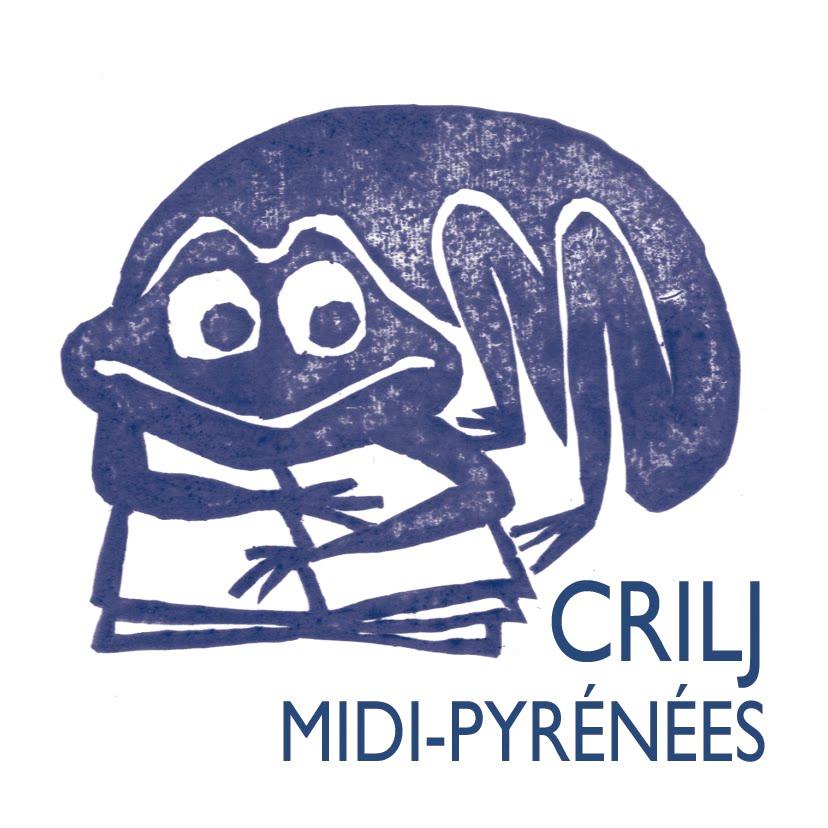 C3 / COLLEGE    Inv : N°2804MALLE GRANDE GUERRE N°2 C3 / COLLEGE    Inv : N°2804MALLE GRANDE GUERRE N°2 C3 / COLLEGE    Inv : N°2804MALLE GRANDE GUERRE N°2 C3 / COLLEGE    Inv : N°2804MALLE GRANDE GUERRE N°2 C3 / COLLEGE    Inv : N°2804MALLE GRANDE GUERRE N°2 C3 / COLLEGE    Inv : N°280415O clés pour comprendre la grande guerre 1914-1918D DUMAINEFlammarionCastor DocDOC15302Le petit cœur rougeV DUCHATEAUArtegeR15043Souviens-toi de moiM LAFFONFlammarionR15124Comment parler de la grande guerre aux enfants ?S LAMOUREUXLe Baron PerchéDOC15025Mon père est parti à la guerreJ. BOYNEFolio juniorR27656Frères de guerreC CUENCAFlammarionR15137Le dernier ami de JaurèsT SOLLOGOUBEcole des LoisirsR15118Il s’appelait le soldat inconnuA TENORGallimardR15299On les aura !Carnet de guerre d’un poiluBARROUXSeuilA151410Le journal d’un poilu 14-18A BEAUJOINGallimardDOC151911Apocalypse la 1ère guerre mondialeI CLARKED COSTELLEFlammarionDOC152212La guerre de 14-18 racontée aux enfantsPh GODARDDe la MartinièreDOC152113Des hommes dans la grande guerreI BOURNIERTARDICastermanDOC152314Te souviens-tu de Wei ?G. ABOLIVIERZaüHong FeiA273115D'un combat à l'autreB NICODEMENathanR154216Le jour où on a retrouvé le soldat BotillonH GIRAUDThierry MagnierR148817Bécassine pendant la guerreCAUMEMYJP PINCHONGautier-LanguereauBD153418Petite histoire de la guerre et de la paixS BAUSSIERM ANGELISyrosDOC147719Cicatrices de guerreCOLLECTIFLa GouttièreBD89920Waterloo et TrafalgarO TALLECPère CastorA175921Paroles de poilus : Lettres et carnets du front 1914-1918J-P GUENOLibrioEcrits2415